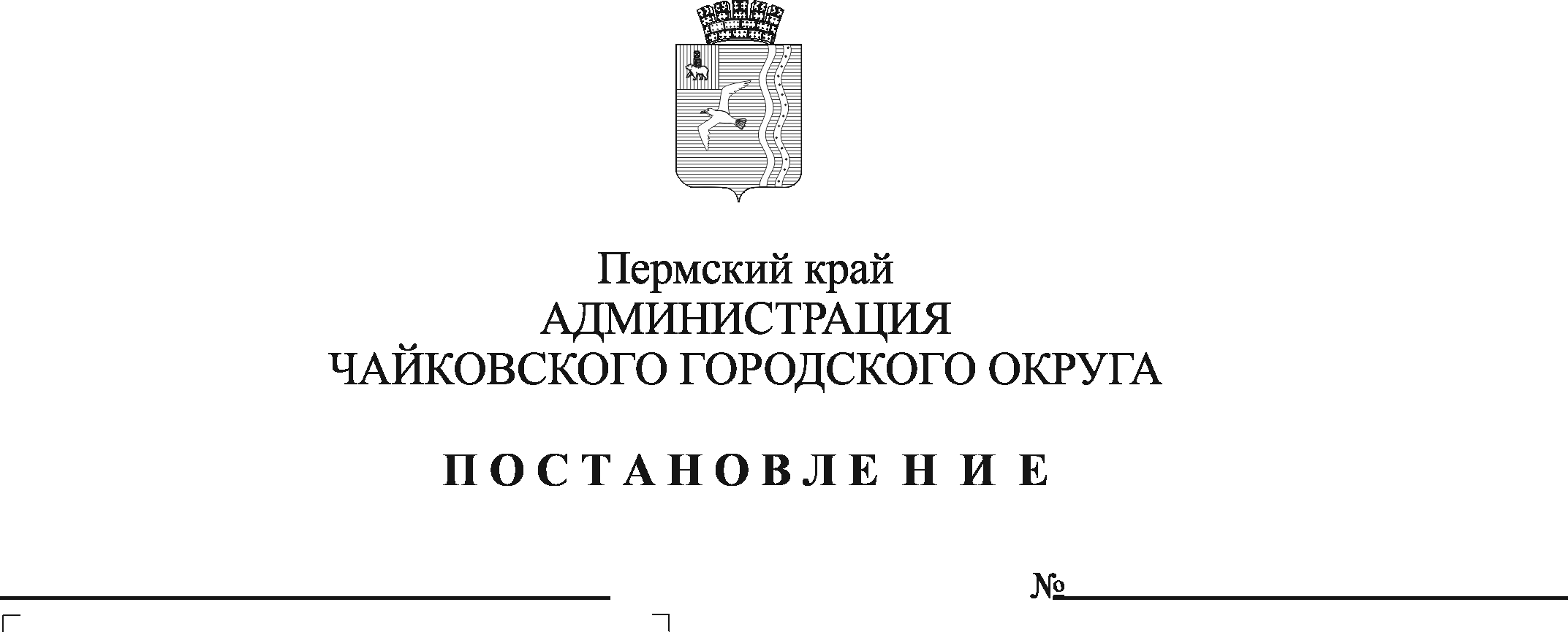 	В соответствии со статьей 86 Бюджетного кодекса Российской Федерации, статьей 26 Градостроительного кодекса Российской Федерации, статьей 17 Федерального закона от 6 октября 2003 г. №131-ФЗ «Об общих принципах организации местного самоуправления в Российской Федерации», Уставом Чайковского городского округа, постановлением администрации города Чайковского от 21 января 2019 г. № 14/1 «Об утверждении муниципальной программы «Территориальное развитие Чайковского городского округа», в целях разработки программы комплексного развития социальной инфраструктуры Чайковского городского округаПОСТАНОВЛЯЮ: Установить на 2022 год расходное обязательство Чайковского городского округа по разработке программы комплексного развития социальной инфраструктуры Чайковского городского округа.Включить в реестр расходных обязательств Чайковского городского округа расходы на разработку программы комплексного развития социальной инфраструктуры Чайковского городского округа за счет средств бюджета Чайковского городского округа.Определить главным распорядителем средств бюджета Чайковского городского округа по расходам на разработку программы комплексного развития социальной инфраструктуры Чайковского городского округа Управление строительства и архитектуры администрации Чайковского городского округа.Опубликовать постановление в муниципальной газете «Огни Камы» и разместить на официальном сайте администрации Чайковского городского округа. Постановление вступает в силу с 1 января 2022 г.Контроль за исполнением постановления возложить на заместителя главы администрации Чайковского городского округа по строительству и земельно- имущественным отношениям.Глава городского округа –глава администрации Чайковского городского округа	 				    Ю.Г. Востриков